Pedagogisk planering: Vi lär oss om träd och blomväxter.Under några veckor ska vi utforska skogen i vår närhet. Vi kommer att titta på hur barr och löv kan vara formade och hur trädkronor kan se ut. Vi tittar även på var träden trivs att växa. Vi ska även titta på vanliga blomväxter i vår närhet.  Vi kommer under arbetets gång att repetera fotosyntesen. Mål att uppnå:Att känna igen en björk, ek, rönn, lönn, alm, asp, al, gran, tall, lärkträd och en.Att kunna namnge olika blomväxter. Vi fokuserar på tussilago, blåsippa, vitsippa, smörblomma, maskros, blåklocka, prästkrage, rödklöver, vitklöver, blåbär och lingon.Fotosyntesen.Att producera en väggtidning med information om ett träd eller en blomväxt.Redovisa sina arbeten.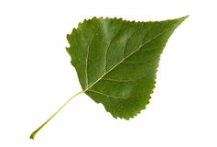                                                                             Hälsningar Christina                                        Känna igen olika träd.Du känner igen minst tre träd.Du känner igen minst sex träd.Du känner igen alla träden.Kunna berätta något om lövträd och barrträd.Du kan berätta något om löv- och barrträd.Du kan berätta minst två saker om löv- ochbarrträd. Du kan berätta flera saker om löv- och barrträd.Känna igen blomväxter.Du känner igen minst tre blomväxter.Du känner igen minst 5 blomväxter.Du känner igen alla blomväxterna vi pratat om.Kunna redogöra för fotosyntesen.Du känner till vilka ”ingredienser” som kommer in och kommer ut.Du känner även till var detta sker.Du ger en noggrann beskrivning av fotosyntesen och får med några kemiska beteckningar.Kunna läsa faktatext och använda informationen för att skapa en väggtidning.Du visar att du med hjälp från en vuxen kan läsa en faktatext och göra en väggtidning.Du visar att du med hjälp från en vuxen kan läsa en faktatext och på egen hand göra en väggtidning.Du visar att du på egen hand kan läsa en faktatext och göra en väggtidning.Redovisa ditt arbete för klassen.Du visar att du kan stå inför klassen och visa upp ditt arbete.Du redovisar med tydlig röst och lagom tempo.Du kan även titta på publiken när du redovisar.